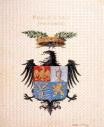 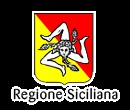 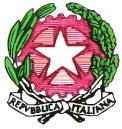 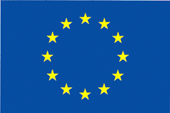 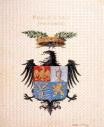 A.S. 2024/2025Domanda di iscrizione alla classe 2^ PERIODO DIDATTICO (studenti/studentesse DEL SERALE)Conferma iscrizioneStudente/Studentessa (Cognome)	(nome) 	nato/a a	(Prov.)(	) il   	residente a	(Prov.)(	) in Via	n._ 	cell................................................................ e-mail ....................................................................................ChiedeL’iscrizione alla classe 2^ PERIODO DIDATTICO	SERALE sede	per l'Anno Scolastico 2024/2025.Allega alla presente:Ricevuta di € 15,13 tramite il servizio di Pago in rete del Ministero dell’Istruzione a nome dello studente) ESONERABILE O PER MOTIVI DI REDDITO O DI MERITO O CATEGORIE SPECIALI.b) Ricevuta del bollettino di €. 30,00 pagati tramite il servizio di Pago in rete del Ministero dell’Istruzione (a nome dello studente).NON ESONERABILE PER MOTIVI DI REDDITO O MERITOLercara Friddi ...........................................	Firma dello studente/Studentessa………………………… Modello di iscrizione per gli studenti e le studentesse delle attuali classi 1^ PERIODO DIDATTICO (SERALE)PER INFORMAZIONI RIVOLGERSI ALLA SEGRETERIA ALUNNI DELL’ISTITUTO NEI GIORNI DI RICEVIMENTO LUNEDI’ E GIOVEDI DALLE ORE 9,00 ALLE ORE 13,00 TEL 0918213969Pag. 1AL DIRIGENTE SCOLASTICO DELL’I.I.S.S. DI LERCARA FRIDDIIl/La sottoscritto/a   			 Genitore dello/a studente/studentessa	della classe	_chiede l’ESONERO delle Tasse Scolastiche per l’anno scolastico 2024/2025 per i seguenti motivi: (Barrare il motivo che interessa) Luogo e data ,  	Pag. 2altri motivi: (N.B. il voto di condotta non deve essere inferiore a 8/10 ed è necessario allegare il certificato rilasciato dall’Organo competente):Orfano di guerra, di caduto per la lotta di liberazione o di civile caduto per fatti di guerra, caduto per cause di servizio o di lavoro.Figlio o esso stesso mutilato o invalido di guerra, o per la lotta di liberazione; militari dichiarati dispersi, di mutilati o invalidi civili per fatti di guerra; mutilati o invalidi per cause di servizio o di lavoro.Cieco civile.Alunni con disabilità certificata.altri motivi: (N.B. il voto di condotta non deve essere inferiore a 8/10 ed è necessario allegare il certificato rilasciato dall’Organo competente):Orfano di guerra, di caduto per la lotta di liberazione o di civile caduto per fatti di guerra, caduto per cause di servizio o di lavoro.Figlio o esso stesso mutilato o invalido di guerra, o per la lotta di liberazione; militari dichiarati dispersi, di mutilati o invalidi civili per fatti di guerra; mutilati o invalidi per cause di servizio o di lavoro.Cieco civile.Alunni con disabilità certificata.altri motivi: (N.B. il voto di condotta non deve essere inferiore a 8/10 ed è necessario allegare il certificato rilasciato dall’Organo competente):Orfano di guerra, di caduto per la lotta di liberazione o di civile caduto per fatti di guerra, caduto per cause di servizio o di lavoro.Figlio o esso stesso mutilato o invalido di guerra, o per la lotta di liberazione; militari dichiarati dispersi, di mutilati o invalidi civili per fatti di guerra; mutilati o invalidi per cause di servizio o di lavoro.Cieco civile.Alunni con disabilità certificata.Categoria:Requisito necessarioDocumentazione richiestaFiglio di invalido di guerraPadre invalido di guerra con pensioneCert. Ass.ne di categoria o cert.di guerra o assegno una tantumMinistero del TesoroFiglio di invalido civilePadre con invalidità al 100%Cert. Ministero Interni o Cert. PrefetturaAlunno invalidoAlunno con 2/3 di invaliditàCert. Prefettura o cert. Visita collegialeche ne attesti il grado di invalidità.